8. ročník DO 24.5.PYTHAGOROVA VĚTANESTUDENTIUrči, zda trojúhelník s danými délkami stran je pravoúhlý6 cm, 12 cm, 9 cm5 cm, 5 cm, 5 cm8 cm, 10 cm, 12 cm10 cm, 24 cm, 26 cmVypočítej s přesností na desetiny cm délku odvěsny v pravoúhlém trojúhelníku s délkou přepony 9 cm a délkou odvěsny 7 cm. Nakresli si náčrt.Vypočítej délku úhlopříčky v obdélníku s rozměry 5 cm a 12 cm. Nakresli si náčrt.Vypočítej s přesností na setiny cm výšku rovnostranného trojúhelníku s délkou strany 12 cm. Vypočítej jeho obvod a obsah. Nakresli si náčrt.STUDENTIPorovnej čísla podle velikosti					(-7)5   (-2)6Urči, které číslo je větší						(85)6 nebo (88)3Zapiš číslo ve tvaru a ∙10n , kden – přir. číslo	5702000Napiš, kolik je							54Urči, zda je trojúhelník s danými délkami stran pravoúhlý	5 m, 8 m, 11 mVypočítej obvod a obsah obdélníku s délkou strany a = 15 cm a délkou úhlopříčky u = 17 cm. (Nakresli si náčrt.)Vypočítej obvod a obsah rovnostranného trojúhelníku s délkou strany 10 cm. (Výsledky zaokrouhli na setiny cm.)9.ročníkOnline test zdarmahttps://www.scio.cz/prijimaci-zkousky-na-ss/on-line-test-zdarma/online testy z českého jazyka a matematiky jsou zde přístupné ZDARMAvyplnění testu zabere maximálně 30 minutvýsledek testu zašleme obratem na vámi uvedenou e-mailovou adresudíky výsledkům zjistíte, na čem je potřeba zapracovat a na co se zaměřit v přípravěTest si můžeš nechat vyhodnotit od scia, nebo je odešli mě. Vždy chci vědět nějaké vyhodnocení testuNestudentihttps://www.scio.cz/onlinetesty/testZdarmaNL.asp?typtestu=M5&_ga=2.63001327.1751689492.1588345153-1509595214.1583141671Studentihttps://www.scio.cz/onlinetesty/testZdarmaNL.asp?typtestu=M9&_ga=2.134331057.1751689492.1588345153-1509595214.1583141671Nela a JirkaZapište vybarvenou část obrazce jako zlomek (pod obrazec)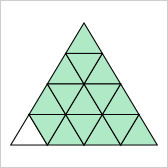 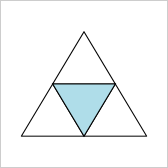 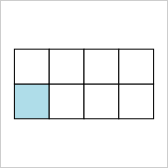 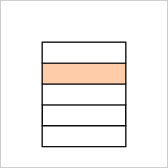 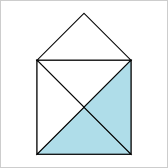 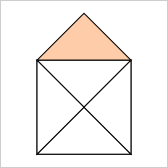 ----------------------------------------------------------------------------------------------------------------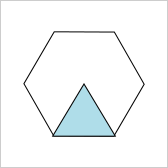 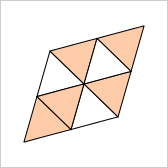 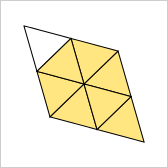 Pepíčku, proč vedeš do školy kolo?“„Paní učitelka mi chce ___________________________________.“Vypočítej příklady:  7 . 3 =                       8 . 9  =                            3 . 9 =                          42 : 7 = 5 . 7 =                        8 + 22 =                       86 – 40 =                      33 + ( 6 . 9 ) =                    26 + 34 =                        ( 25 : 5 ) . 9 =                                    8 . 9 – 60 =26 + 50 =                       34 – 16 =                    100 – ( 9 . 9 ) =                        15 : 3 = b) Seřaď  příklady  od  nejmenšího  po  největší  í  včetně  písmen:c) Sestav z písmen konec vtipu a zapiš ho do cvičení